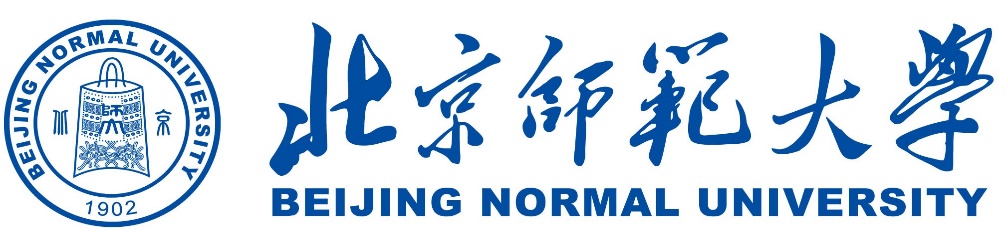 党  员  证  明某，男/女，汉族，生于X年X月X日，身份证号： X，学号：X。X年X月X日加入中国共产党，X年X月X日成为正式党员，现为我校哲学学院X党支部成员。特此证明。中共北京师范大学哲学学院委员会X年X月X日